Гибкие элементы в React NativeЦель работыПолучить навыки работы с адаптивными объектами в React Native.Задания для выполненияИспользуя официальную документацию https://reactnative.dev/docs/height-and-width повторите: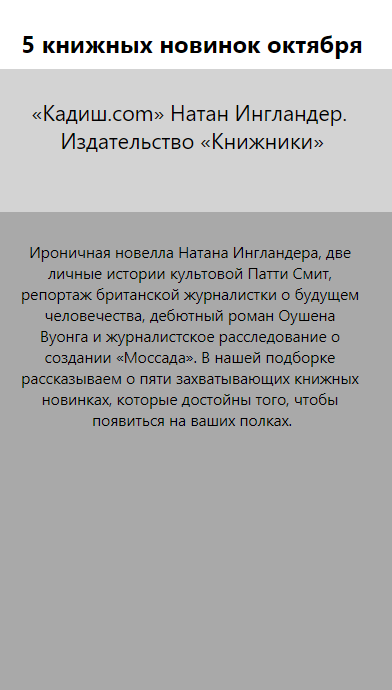 Загрузить созданную программу на GitHub в репозиторий Student, используя формат в названии Фамилия (латинскими буквами)_2.Методические указанияИспользуйте flex в стиле компонента, чтобы компонент динамически расширялся и сжимался в зависимости от доступного пространства. Обычно вы будете использовать flex: 1, который говорит компоненту заполнить все доступное пространство, равномерно распределенное между другими компонентами с тем же родителем. Чем больше значение flex, тем большее отношение пространства займет компонент по сравнению с его братьями и сестрами.Контент можно взять с сайта: http://brightmagazine.ru/Контрольные вопросыКак в React Native сделать объекты фиксированной ширины и длинны?Дополнительные заданияДобавьте кнопку «Читать далее»